TAVISTOCK TOWN COUNCIL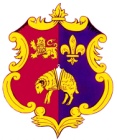 Notes: A person’s electoral number is their number in the Register to be used at an election (including the distinctive letters of the polling district in which they are registered. Your electoral number is available from the Electoral Registration Officer, West Devon Borough Council Tel 01822 813665). * An applicant who is qualified by more than one qualification may complete any of those that may apply.Reasons for Seeking Co-OptionNote this information will be published with the Agenda for a Council MeetingPlease Complete the following sections, each of which should not exceed 250 words in length.I am seeking Co-Option to the Council because…The Skills and experience I would bring to the Council are…My links to Tavistock and knowledge of the area are…ADDENDUMPLEASE NOTEApplicants may also be invited to attend for interview on 13th September, 2022.A Councillor Role Profile for Tavistock Town Councillors is included;Completed Application Forms should be returned to the Tavistock Town Council Offices, Drake Road, Tavistock (marked for the attention of the Clerk), by not later than Noon on Friday 19th August 2022.NOTES - DISQUALIFICATIONSLocal Government Act 1972: Disqualifications for election and holding office as a member of local authority80.	Disqualifications for election and holding office as a member of a local authority. (1) Subject to the provisions of section 81 below, a person shall be disqualified for being elected or being a member of a local authority if he –   (a)	holds any paid office or employment (other than the office of chairman, 	vice-chairman or deputy chairman or, in the case of a local authority which 	are operating executive arrangements which involve a leader and cabinet 	executive, the office of executive leader or member of the executive) 	appointments or elections to which are or may be made or confirmed by the local authority or any committee or sub-committee of the authority or by a joint committee or National Park authority on which the authority are 	represented or by any person holding any such office or employment; or  (b) 	is the subject of a bankruptcy restrictions order or interim order; (c)	[This has been removed and no longer applies](d) 	has within five years before the day of election or since his election been 	convicted in the United Kingdom, the Channel Islands or the Isle of Man of any offence and has had passed on him a sentence of imprisonment (whether suspended or not) for a period of not less than three months 	without the option of a fine; or (e) 	is disqualified for being a member of the relevant council under Part III of the 	Representation of the People Act 1983, and in this paragraph “the relevant 	council” means the council of the county or district in which is comprised the 	area for which charter trustees are established by any statutory instrument 	made under Part II of the Local Government Act 1992. (2) Subject to the provisions of section 81 below, a paid officer of a local authority who is employed under the direction of – (a) 	a committee or sub-committee of the authority any member of which is appointed on the nomination of some other local authority; or (b) 	a joint board, joint authority, joint waste authority or joint committee on which the authority are represented and any member of which is so appointed; shall be disqualified for being elected or being a member of that other local authority. (2AA) A paid member of staff of the Greater London Authority who is employed under the direction of a joint committee the membership of which includes –  (a) 	one or more persons appointed on the nomination of the Authority acting by the Mayor, and (b)	one or more members of one or more London borough councils appointed to the committee on the nomination of those councils, shall be disqualified for being elected or being a member of any of those London borough councils. (2A) Subsection (2) above shall have effect as if the reference to a joint board included a reference to a National Park authority. (2B) For the purposes of this section a local authority shall be treated as represented on a National Park authority if it is entitled to make any appointment of a local authority member of the National Park authority.(3) Subsection (1)(a) shall have effect in relation to a teacher in a school maintained by the local authority who does not hold an employment falling within that provision as it has effect in relation to a teacher in such a school who holds such an employment.(5) For the purposes of subsection (1)(d) above, the ordinary date on which the period allowed for making an appeal or application with respect to the conviction expires or, if such an appeal or application is made, the date on which the appeal or application is finally disposed of or abandoned or fails by reason of the non-prosecution thereof shall be deemed to be the date of the surcharge or conviction.Exception to provisions of section 8081 	(4)	Section 80(2) and (3) above shall not operate so to disqualify –		(a)	any person by reason of his being a teacher, or otherwise employed, in a school … or other educational institution maintained or assisted by a county council for being a member of a district council by reason that the district council nominates members of the education committee of the county council.I WISH TO BE CONSIDERED FOR CO-OPTION OF TOWN COUNCILLOR for theI WISH TO BE CONSIDERED FOR CO-OPTION OF TOWN COUNCILLOR for theTown  of Tavistock South West WardDetails of ApplicantDetails of ApplicantDetails of ApplicantDetails of ApplicantDetails of ApplicantDetails of ApplicantDetails of ApplicantDetails of ApplicantDetails of ApplicantSurnameSurnameSurnameSurnameOther forenames in fullOther forenames in fullOther forenames in fullOther forenames in fullCommonly used surname (if any)Commonly used surname (if any)Commonly used surname (if any)Commonly used surname (if any)Commonly used forenames (if any)Commonly used forenames (if any)Commonly used forenames (if any)Commonly used forenames (if any)Description (e.g. if you intend to represent a political party)Description (e.g. if you intend to represent a political party)Description (e.g. if you intend to represent a political party)Description (e.g. if you intend to represent a political party)Home address in fullHome address in fullHome address in fullHome address in fullMr/Mrs/Miss/ Ms/Dr/OtherMr/Mrs/Miss/ Ms/Dr/OtherI declare that I am qualified to stand as a Councillor by virtue of being a qualifying Commonwealth citizen, a citizen of the Republic of Ireland or a citizen of another Member State of the European Union who has attained the age of 18 years and that:I declare that I am qualified to stand as a Councillor by virtue of being a qualifying Commonwealth citizen, a citizen of the Republic of Ireland or a citizen of another Member State of the European Union who has attained the age of 18 years and that:I declare that I am qualified to stand as a Councillor by virtue of being a qualifying Commonwealth citizen, a citizen of the Republic of Ireland or a citizen of another Member State of the European Union who has attained the age of 18 years and that:I declare that I am qualified to stand as a Councillor by virtue of being a qualifying Commonwealth citizen, a citizen of the Republic of Ireland or a citizen of another Member State of the European Union who has attained the age of 18 years and that:I declare that I am qualified to stand as a Councillor by virtue of being a qualifying Commonwealth citizen, a citizen of the Republic of Ireland or a citizen of another Member State of the European Union who has attained the age of 18 years and that:I declare that I am qualified to stand as a Councillor by virtue of being a qualifying Commonwealth citizen, a citizen of the Republic of Ireland or a citizen of another Member State of the European Union who has attained the age of 18 years and that:I declare that I am qualified to stand as a Councillor by virtue of being a qualifying Commonwealth citizen, a citizen of the Republic of Ireland or a citizen of another Member State of the European Union who has attained the age of 18 years and that:I declare that I am qualified to stand as a Councillor by virtue of being a qualifying Commonwealth citizen, a citizen of the Republic of Ireland or a citizen of another Member State of the European Union who has attained the age of 18 years and that:I declare that I am qualified to stand as a Councillor by virtue of being a qualifying Commonwealth citizen, a citizen of the Republic of Ireland or a citizen of another Member State of the European Union who has attained the age of 18 years and that:*a. I am registered as a local government elector for the parish (qualifying address in full):*a. I am registered as a local government elector for the parish (qualifying address in full):*a. I am registered as a local government elector for the parish (qualifying address in full):*a. I am registered as a local government elector for the parish (qualifying address in full):*a. I am registered as a local government elector for the parish (qualifying address in full):*a. I am registered as a local government elector for the parish (qualifying address in full):*a. I am registered as a local government elector for the parish (qualifying address in full):*a. I am registered as a local government elector for the parish (qualifying address in full):*a. I am registered as a local government elector for the parish (qualifying address in full):and my electoral number (see Note below) is:and my electoral number (see Note below) is:and my electoral number (see Note below) is:and my electoral number (see Note below) is:and my electoral number (see Note below) is:Insert hereInsert hereInsert hereInsert hereComplete each of the following that apply to you:Complete each of the following that apply to you:Complete each of the following that apply to you:Complete each of the following that apply to you:Complete each of the following that apply to you:*b. I have during the whole of the 12 months preceding that day or those days occupied as owner or tenant the following land or other premises in the parish (description and address of land or premises):Insert if/as apply*b. I have during the whole of the 12 months preceding that day or those days occupied as owner or tenant the following land or other premises in the parish (description and address of land or premises):Insert if/as apply*b. I have during the whole of the 12 months preceding that day or those days occupied as owner or tenant the following land or other premises in the parish (description and address of land or premises):Insert if/as apply*b. I have during the whole of the 12 months preceding that day or those days occupied as owner or tenant the following land or other premises in the parish (description and address of land or premises):Insert if/as apply*b. I have during the whole of the 12 months preceding that day or those days occupied as owner or tenant the following land or other premises in the parish (description and address of land or premises):Insert if/as apply*b. I have during the whole of the 12 months preceding that day or those days occupied as owner or tenant the following land or other premises in the parish (description and address of land or premises):Insert if/as apply*b. I have during the whole of the 12 months preceding that day or those days occupied as owner or tenant the following land or other premises in the parish (description and address of land or premises):Insert if/as apply*b. I have during the whole of the 12 months preceding that day or those days occupied as owner or tenant the following land or other premises in the parish (description and address of land or premises):Insert if/as applyor*c. my principal or only place of work during those 12 months has been in the parish at (give address of place of work and, where appropriate, name of employer):Insert if/as apply*c. my principal or only place of work during those 12 months has been in the parish at (give address of place of work and, where appropriate, name of employer):Insert if/as apply*c. my principal or only place of work during those 12 months has been in the parish at (give address of place of work and, where appropriate, name of employer):Insert if/as apply*c. my principal or only place of work during those 12 months has been in the parish at (give address of place of work and, where appropriate, name of employer):Insert if/as apply*c. my principal or only place of work during those 12 months has been in the parish at (give address of place of work and, where appropriate, name of employer):Insert if/as apply*c. my principal or only place of work during those 12 months has been in the parish at (give address of place of work and, where appropriate, name of employer):Insert if/as apply*c. my principal or only place of work during those 12 months has been in the parish at (give address of place of work and, where appropriate, name of employer):Insert if/as apply*c. my principal or only place of work during those 12 months has been in the parish at (give address of place of work and, where appropriate, name of employer):Insert if/as applyor*d. I have during the whole of the last 12 months resided in that parish or within 4.8 kilometres of it at (give address in full):Insert if/as apply*d. I have during the whole of the last 12 months resided in that parish or within 4.8 kilometres of it at (give address in full):Insert if/as apply*d. I have during the whole of the last 12 months resided in that parish or within 4.8 kilometres of it at (give address in full):Insert if/as apply*d. I have during the whole of the last 12 months resided in that parish or within 4.8 kilometres of it at (give address in full):Insert if/as apply*d. I have during the whole of the last 12 months resided in that parish or within 4.8 kilometres of it at (give address in full):Insert if/as apply*d. I have during the whole of the last 12 months resided in that parish or within 4.8 kilometres of it at (give address in full):Insert if/as apply*d. I have during the whole of the last 12 months resided in that parish or within 4.8 kilometres of it at (give address in full):Insert if/as apply*d. I have during the whole of the last 12 months resided in that parish or within 4.8 kilometres of it at (give address in full):Insert if/as applyorI declare that to the best of my knowledge and belief I am not disqualified from holding office by reason of any disqualification set out in Section 80 of the Local Government Act 1972 (copy of which is printed overleaf) or any other provision.I declare that to the best of my knowledge and belief I am not disqualified from holding office by reason of any disqualification set out in Section 80 of the Local Government Act 1972 (copy of which is printed overleaf) or any other provision.I declare that to the best of my knowledge and belief I am not disqualified from holding office by reason of any disqualification set out in Section 80 of the Local Government Act 1972 (copy of which is printed overleaf) or any other provision.I declare that to the best of my knowledge and belief I am not disqualified from holding office by reason of any disqualification set out in Section 80 of the Local Government Act 1972 (copy of which is printed overleaf) or any other provision.I declare that to the best of my knowledge and belief I am not disqualified from holding office by reason of any disqualification set out in Section 80 of the Local Government Act 1972 (copy of which is printed overleaf) or any other provision.I declare that to the best of my knowledge and belief I am not disqualified from holding office by reason of any disqualification set out in Section 80 of the Local Government Act 1972 (copy of which is printed overleaf) or any other provision.I declare that to the best of my knowledge and belief I am not disqualified from holding office by reason of any disqualification set out in Section 80 of the Local Government Act 1972 (copy of which is printed overleaf) or any other provision.I declare that to the best of my knowledge and belief I am not disqualified from holding office by reason of any disqualification set out in Section 80 of the Local Government Act 1972 (copy of which is printed overleaf) or any other provision.I declare that to the best of my knowledge and belief I am not disqualified from holding office by reason of any disqualification set out in Section 80 of the Local Government Act 1972 (copy of which is printed overleaf) or any other provision. Signature: Signature: Signature: Signature: Date: Date: Date: